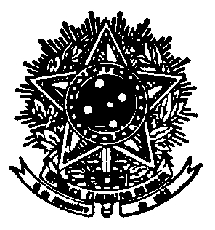 SERVIÇO PÚBLICO FEDERALUNIVERSIDADE FEDERAL DE SANTA CATARINACENTRO SÓCIO-ECONÔMICODEPARTAMENTO DE CIÊNCIAS CONTÁBEISCAMPUS UNIVERSITÁRIO REITOR JOÃO DAVID FERREIRA LIMA  - TRINDADECEP: 88040-900 - FLORIANÓPOLIS - SCTELEFONE (048) 3721-9383 - FAX (048) 3721-6620E-mail: depccn@cse.ufsc.brFICHA DE INSCRIÇÃO PARA TUTOR A DISTÂNCIA E PRESENCIALESPECIALIZAÇÃO EM CONTROLE DA GESTÃO PÚBLICA1.	Local para AtuaçãoApucarana/PRCampos Novos/SC Cruzeiro do oeste/PRFoz do Iguaçú/PRPouso Redondo/SCSão Gabriel do Oeste/MS3.	Dados ProfissionaisPossui vínculo empregatício? (     ) Sim	(      ) NãoOnde?Carga Horária Semanal:4.	Disponibilidade de horário para a tutoria:5.	Experiência:Já realizou alguma atividade de ensino?	(     ) Sim	(      ) NãoComo foi a experiência?Já realizou alguma atividade de tutoria?	(     ) Sim	(      ) NãoComo foi a experiência?Já realizou algum curso a distância?	(     ) Sim	(      ) NãoComo foi a experiência?6.	Interesse ProfissionalPor que você está se inscrevendo para ser tutor de um curso na modalidade distância?Quais seus objetivos profissionais?7.	Tem alguma informação extra que queira nos relatar?2.Dados PessoaisNome Completo:Nome Completo:Endereço:Endereço:Bairro:CEP:Cidade/UF:Cidade/UF:Telefone Residencial:Telefone Residencial:Telefone Celular:E-mail:E-mail:Sexo:Estado Civil:Data de Nascimento:Data de Nascimento:Naturalidade:CPF:Identidade:Identidade:Órgão Expedidor: